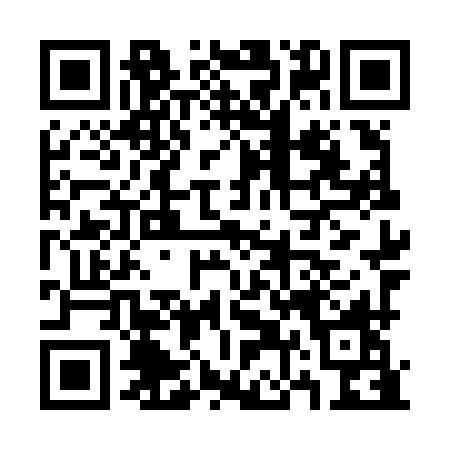 Ramadan times for Shuyang County, ChinaMon 11 Mar 2024 - Wed 10 Apr 2024High Latitude Method: Angle Based RulePrayer Calculation Method: Muslim World LeagueAsar Calculation Method: ShafiPrayer times provided by https://www.salahtimes.comDateDayFajrSuhurSunriseDhuhrAsrIftarMaghribIsha11Mon4:584:586:2112:153:376:106:107:2812Tue4:564:566:1912:153:376:106:107:2913Wed4:554:556:1812:143:376:116:117:2914Thu4:544:546:1712:143:386:126:127:3015Fri4:524:526:1512:143:386:136:137:3116Sat4:514:516:1412:143:386:136:137:3217Sun4:494:496:1312:133:396:146:147:3318Mon4:484:486:1112:133:396:156:157:3419Tue4:474:476:1012:133:396:166:167:3420Wed4:454:456:0912:123:406:176:177:3521Thu4:444:446:0712:123:406:176:177:3622Fri4:424:426:0612:123:406:186:187:3723Sat4:414:416:0512:113:406:196:197:3824Sun4:394:396:0312:113:416:206:207:3925Mon4:384:386:0212:113:416:206:207:4026Tue4:364:366:0012:113:416:216:217:4027Wed4:354:355:5912:103:416:226:227:4128Thu4:334:335:5812:103:416:236:237:4229Fri4:324:325:5612:103:426:246:247:4330Sat4:304:305:5512:093:426:246:247:4431Sun4:294:295:5412:093:426:256:257:451Mon4:274:275:5212:093:426:266:267:462Tue4:264:265:5112:083:426:276:277:473Wed4:244:245:5012:083:426:276:277:484Thu4:234:235:4812:083:436:286:287:495Fri4:214:215:4712:083:436:296:297:506Sat4:204:205:4612:073:436:306:307:507Sun4:184:185:4412:073:436:306:307:518Mon4:174:175:4312:073:436:316:317:529Tue4:154:155:4212:063:436:326:327:5310Wed4:144:145:4012:063:436:336:337:54